В конце января 2018 года учащиеся нашей школы приняли участие в конкурсе «ДОРОГА и МЫ». Вот такие работы наши ребята представили на суд жюри конкурса.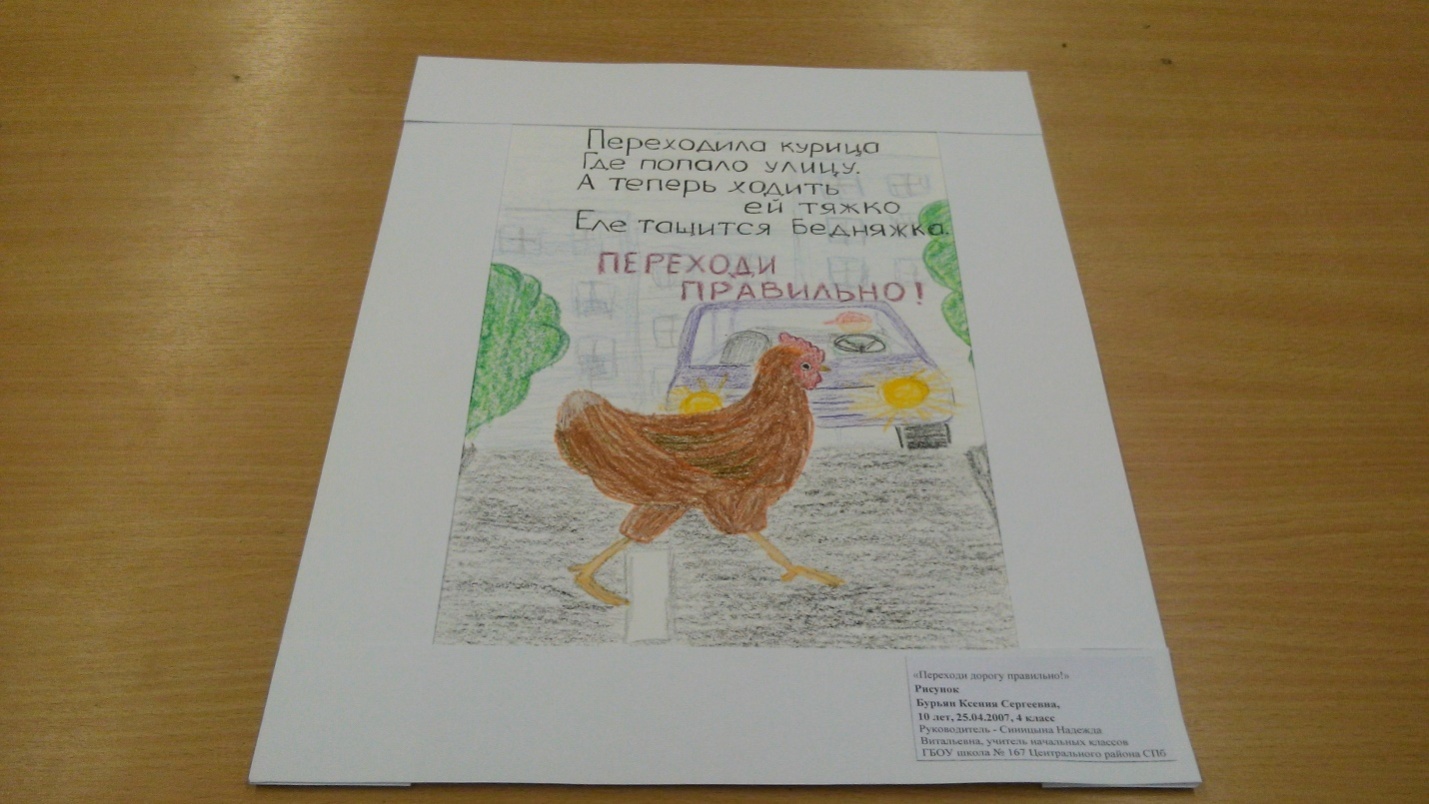 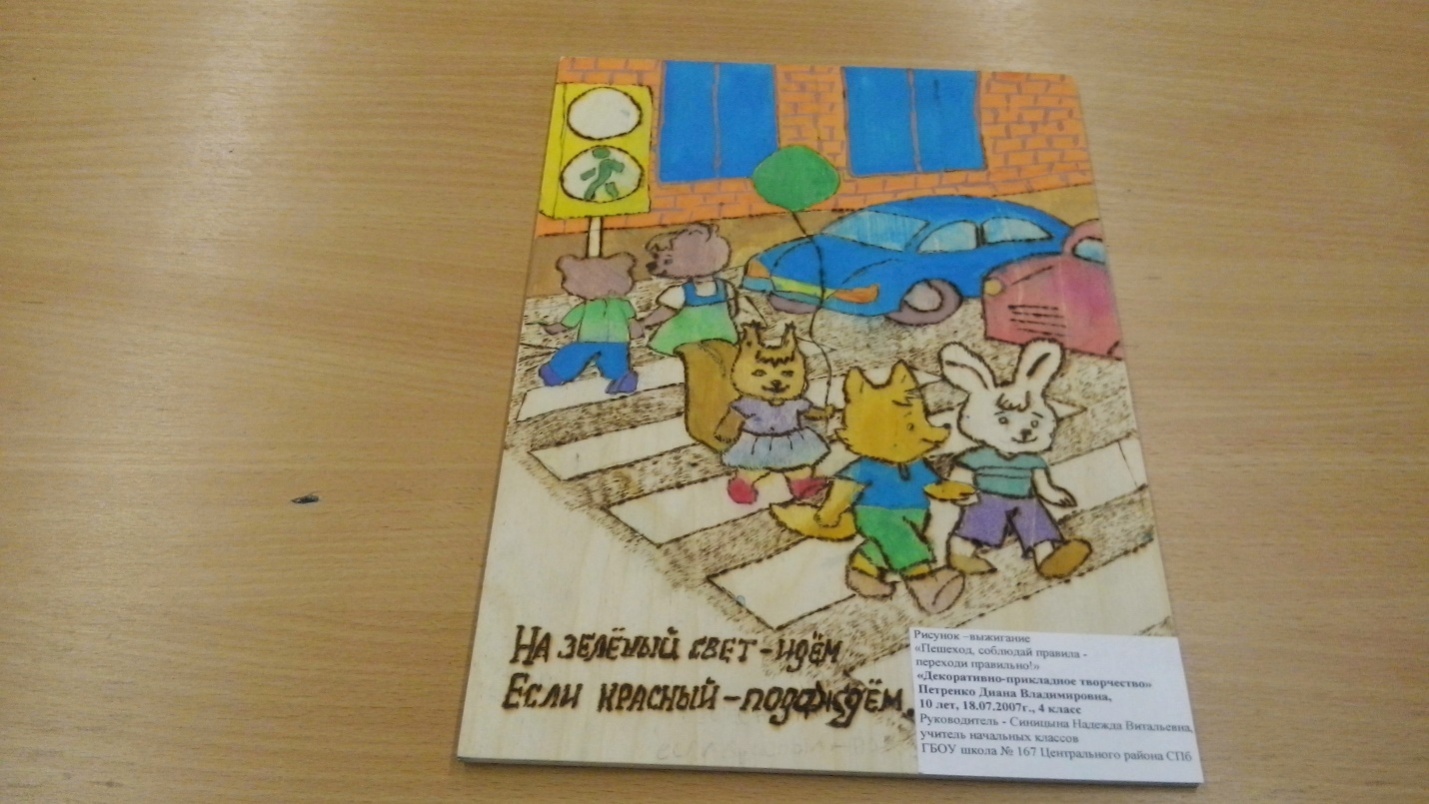 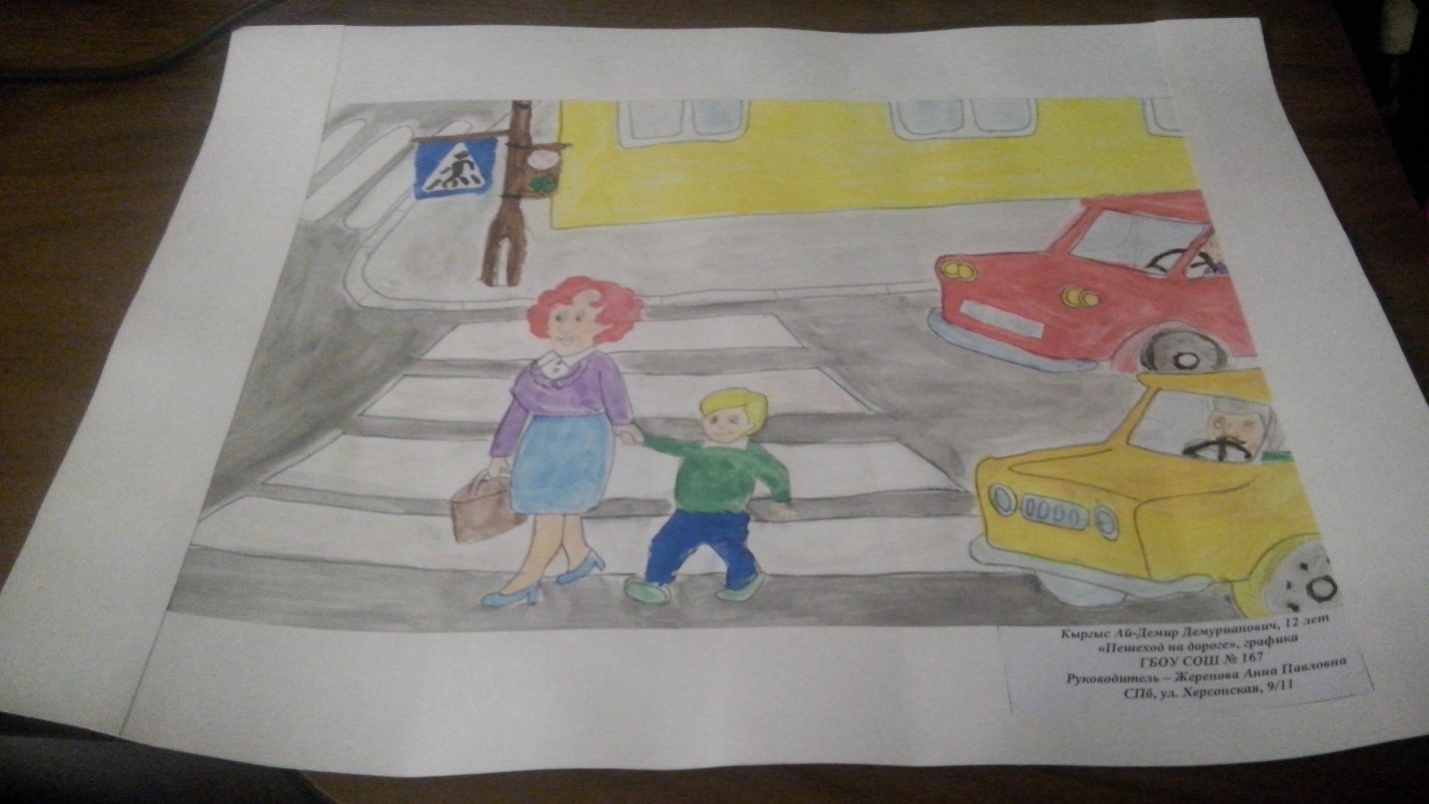 16 февраля подведены итоги районного этапа конкурса:открытого детского творчества «Дорога и Мы» в рамках Всероссийского фестиваля детского и художественного творчества «Азбука безопасности», в котором приняли участие наши педагоги: Синицына Надежда Витальевна, учитель начальных классов, подготовившая победителя - Петренко Диану, и Жеренова Анна Павловна, учитель истории и обществознания.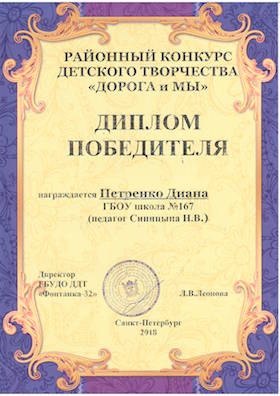 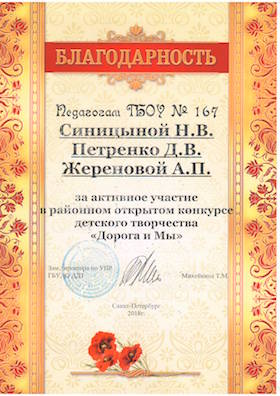 6 марта 2018 года – ДВИЖЕНИЕ  ЮИД  отмечало свое 45-летие.  В рамках данного мероприятия учащиеся 5 классов нашей школы провели среди учеников начальной школы  уроки безопасности, в ходе которых рассказали о движении ЮИД, напомнили о ПДД, рассказали историю создания первого автотранспорта и проверили знания учащихся в игровой форме. Ученики основной школы узнали об истории создания и движении ЮИД посредством презентаций.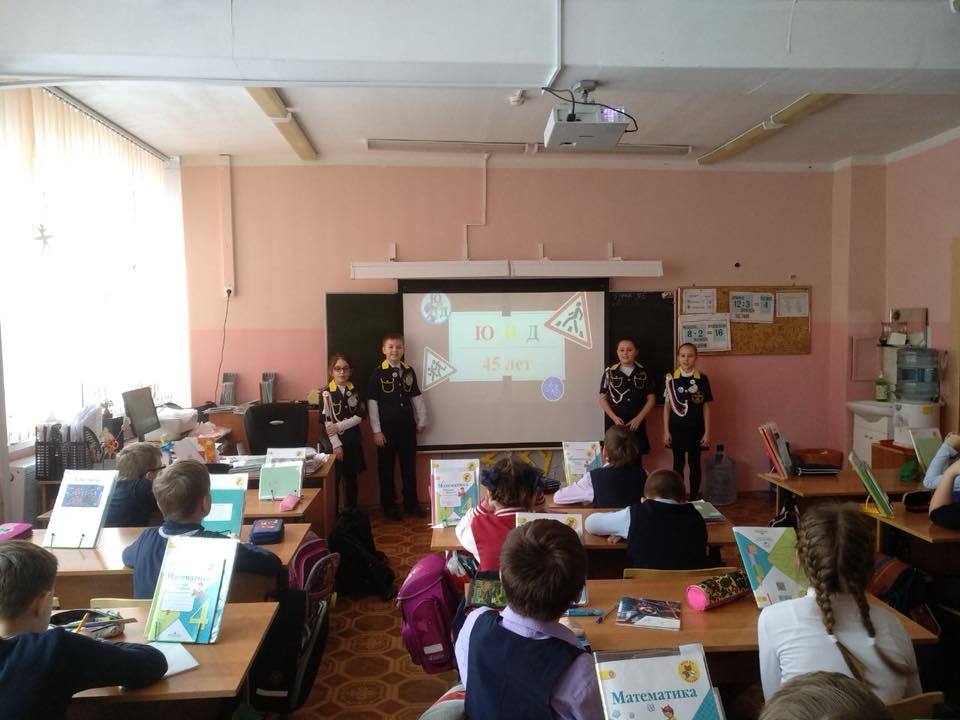 В рамках профилактического мероприятия – районной недели безопасности «Внимание - Дети!» в период с 19.03.2018 г. по 23.03.2018 года в нашем образовательном учреждении были проведены следующие мероприятия:Проведены классные часы – лекции, беседы, презентации во всех классах школы на следующие темы:- «Безопасная весна»;- «Культура поведения и дорожного движения»;- «Весенние дороги»;- «Особенности движения  транспорта и пешеходов на весенних улицах»;- «Улица полна неожиданностей»;- «Погодные условия, влияющие на безопасность дорожного движения».           2. Проведены классные часы – презентации, беседы в начальных классах ОУ на тему: «Безопасные весенние каникулы».           3. Размещена соответствующая информация о ПДДТТ на сайте ОУ  и школьных стендах;        4. Проведены «пятиминутки» во всех классах по ПДД, ПДДТТ – предупреждению детского дорожно-транспортного травматизма;            5. Обновлены и доведены до  родителей памятки о повышенном внимании  к ПДДТТ;    6. Проведена профилактическая работа с учащимися, законными представителями с  анализом причин дорожно-транспортных происшествий»            7. Включены в тематику текущих родительских собраний обсуждение вопросов предупреждения детского дорожно-транспортного травматизма с акцентированием внимания участников на отдельных вопросах, в частности, анализ ДТП за истекший период и обновление законодательства в  области ПДД.Дорогие ребята и уважаемые взрослые, впереди  весенние каникулы и открытие «велосипедного движения», поэтому НАПОМИНАЕМ ВАМ О СОБЛЮДЕНИИ ПРАВИЛ ДОРОЖНОГО ДВИЖЕНИЯ И БЕЗОПАСНОМ ПОВЕДЕНИИ НА ДОРОГАХ.БЕЗОПАСНЫХ И ХОРОШИХ ВЕСЕННИХ КАНИКУЛ!!!!!!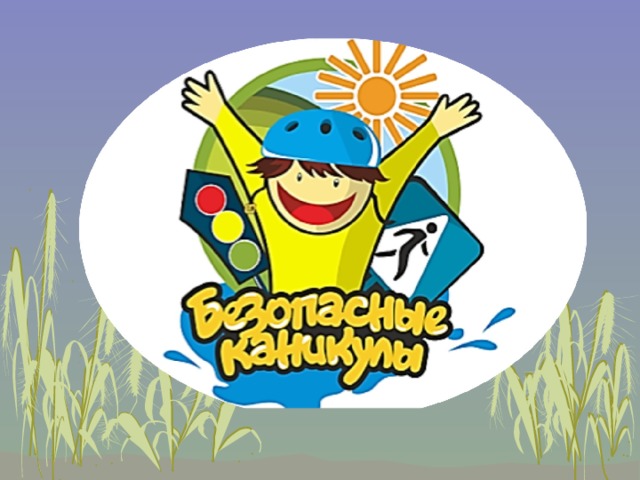 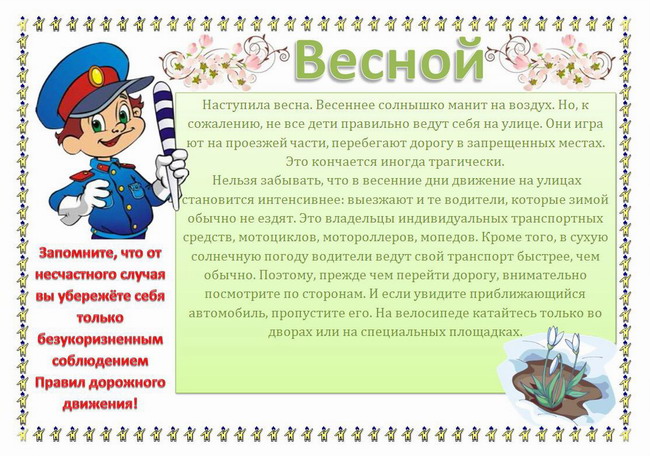 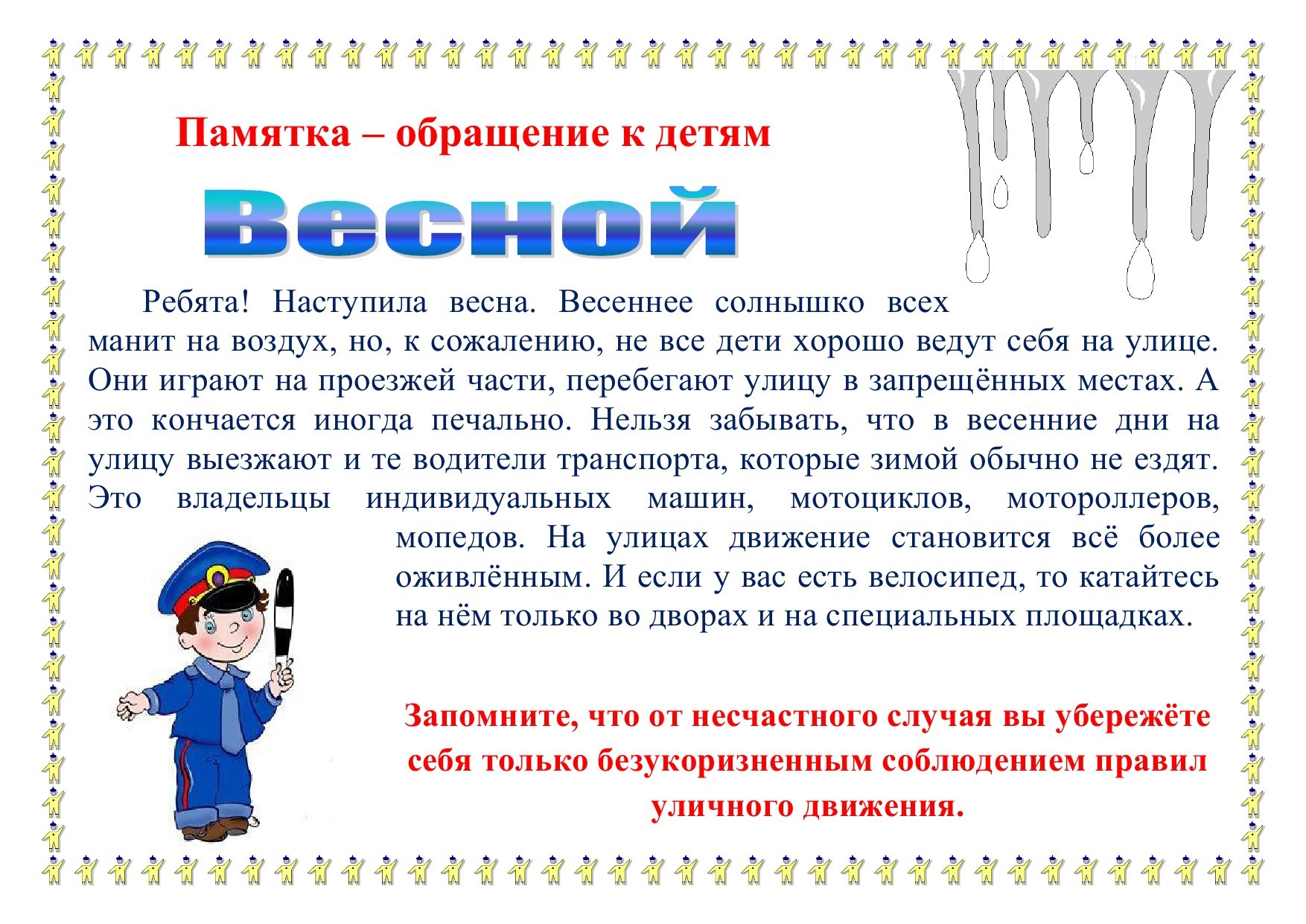 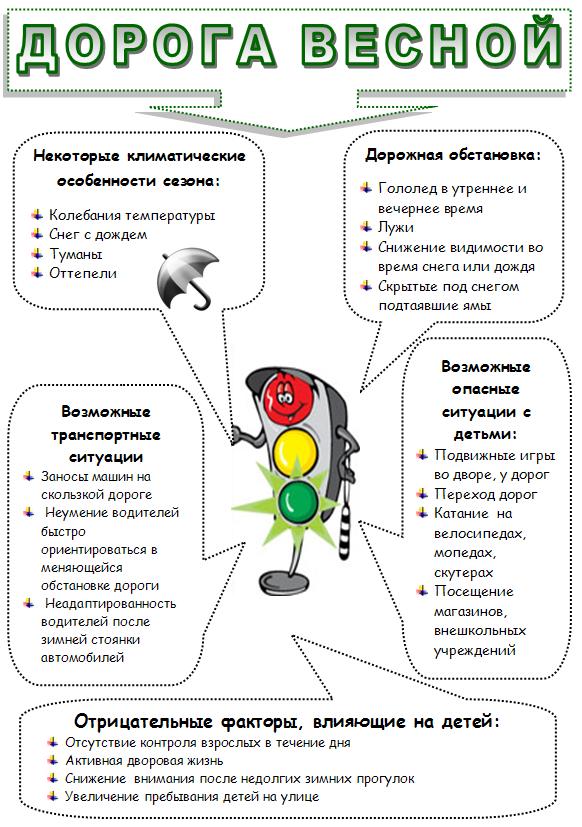 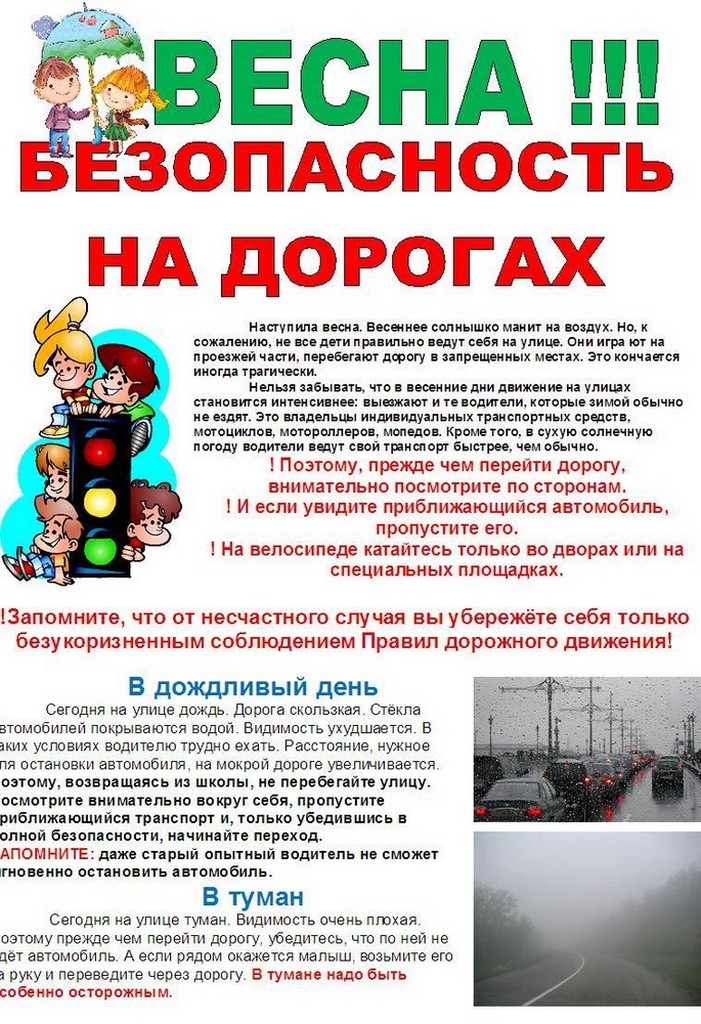 СОБЛЮДАЙТЕ ПРАВИЛА ДОРОЖНОГО ДВИЖЕНИЯ!!!!!!!!!!!!!!!!!!!!